РАСПОРЯЖЕНИЕ                                                      БОЕРЫК                              №24                                                                      «23» ноября 2020   г.Об утверждении Положения «Об организации и осуществлениипервичного воинского учета гражданна территории Большееловского сельского поселения Елабужского муниципального района Республики Татарстан»В соответствии с Конституцией Российской Федерации, Федеральными законами 1996 года № 61-ФЗ «Об обороне», 1997 года № 31-ФЗ «О мобилизационной подготовке и мобилизации в Российской Федерации», 1998 года № 53-ФЗ «О воинской обязанности и военной службе», 2003 года №131-Ф3 «Об общих принципах организации местного самоуправления в Российской Федерации», постановлением Правительства Российской Федерации от 27 ноября 2006 г. № 719 «Об утверждении Положения о воинском учете», Устава Большееловского сельского поселения»   .РЕШИЛ:Утвердить Положение «Об организации и осуществлении первичного воинского учета на территории Большееловского сельского поселения» (прилагается).Утвердить Должностные инструкции специалиста военно-учетного стола (прилагаются).Контроль за исполнением настоящего распоряжения оставляю за собой.Руководитель                                                                          А.И. МашановИСПОЛНИТЕЛЬНЫЙ КОМИТЕТ БОЛЬШЕЕЛОВСКОГО СЕЛЬСКОГО ПОСЕЛЕНИЯ ЕЛАБУЖСКОГО МУНИЦИПАЛЬНОГО РАЙОНАРЕСПУБЛИКИ ТАТАРСТАН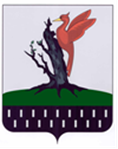 ТАТАРСТАН  РЕСПУБЛИКАСЫ АЛАБУГА  МУНИЦИПАЛЬРАЙОНЫ «ОЛЫ ЕЛОВОАВЫЛ ЖИРЛЕГЕБАШКАРМА            КОМИТЕТЫ»тел.(85557) 73242, факс.(85557)73242, E-mail: Belov.Elb@tatar.ru   сайт: большееловское.городелабуга.рфтел.(85557) 73242, факс.(85557)73242, E-mail: Belov.Elb@tatar.ru   сайт: большееловское.городелабуга.рфтел.(85557) 73242, факс.(85557)73242, E-mail: Belov.Elb@tatar.ru   сайт: большееловское.городелабуга.рф